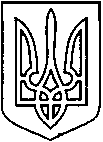 СЄВЄРОДОНЕЦЬКА МІСЬКАВІЙСЬКОВО-ЦИВІЛЬНА АДМІНІСТРАЦІЯСЄВЄРОДОНЕЦЬКОГО РАЙОНУ  ЛУГАНСЬКОЇ  ОБЛАСТІРОЗПОРЯДЖЕННЯкерівника Сєвєродонецької міської  військово-цивільної адміністрації «14 » травня 2021  року                                                              №691Про проведення міських заходів,присвячених Міжнародному Днюзахисту дітейКеруючись п.п. 8 п. 3 ст.6 Закону України «Про військово-цивільні адміністрації», Закону «Про місцеве самоврядування в Україні», п.133.4 ст.133 Податкового кодексу України, розпорядженням керівника військово-цивільної адміністрації міста Сєвєродонецьк від 02.12.2020 року № 1123 «Про затвердження календарного плану міських заходів щодо святкування урочистих дат, державних і традиційних народних свят та вшанування пам’ятних дат у   2021 році», постановою Кабінету Міністрів України від 11 березня 2020 року  № 211 “Про запобігання поширенню на території України гострої респіраторної хвороби COVID-19, спричиненої коронавірусом SARS-CoV-2” зі змінами, Постановою Кабінету Міністрів від 09 грудня 2020 № 1236та з метою проведення міських заходів, присвячених Міжнародному Дню захисту дітей Зобов’язую:Затвердити план проведення міських заходів, присвячених  Міжнародному Дню захисту дітей(Додаток 1).Затвердити кошторис витрат відділу культури щодо проведення міських заходів, присвячених  Міжнародному Дню захисту дітей (Додаток 2).Фінансовому управлінню (М. Багрінцевій) профінансувати витрати на проведення  міських заходів, присвячених  Міжнародному Дню захисту дітей, згідно кошторису відділу культури.Дане розпорядження підлягає оприлюдненню.Контроль за виконанням даного розпорядження покласти на заступника керівника Сєвєродонецької міської військово-цивільної адміністрації Ірину СТЕПАНЕНКО.Керівник Сєвєродонецької міськоївійськово-цивільної адміністрації                                     Олександр СТРЮК           Додаток 1до  розпорядження керівника 						          Сєвєродонецької міської ВЦА							від «14» травня 2021 року  № 691ПЛАН  проведення міських заходів, присвячених Міжнародному Дню захисту дітейЗаступник керівника Сєвєродонецької міськоївійськово-цивільної адміністрації                                 Ірина СТЕПАНЕНКОДодаток 2до  розпорядження керівника 						Сєвєродонецької міської ВЦА						від «14 » травня 2021 року  № 691К О Ш Т О Р И Свитрат щодо проведення міських заходів, присвячених Міжнародному Дню захисту дітейЗаступник керівника Сєвєродонецької міськоївійськово-цивільної адміністрації                                 Ірина СТЕПАНЕНКО№ з/пНазва заходуТермін виконанняВідповідальні1.Провести засідання організаційного комітетудо 28.05.2021Степаненко І. Грачова Т. Волченко Л. Кочина Ю. 2.Провести святкові заходи, присвячені урочистому відкриттю оздоровчої кампанії 2021 року у КЗ «Сєвєродонецький міський Палац культури»01.06. 2021Волченко Л. Грачова Т.Кузьмєнко Ю.Гринько О.3.Провести святкові заходи, присвячені Дню захисту дітейна території КЗ «Сєвєродонецький міський Палац культури»  до 02.06.2021Грачова Т.Кочина Ю. Волченко Л. Кузьмєнко Ю.Гринько О.4.Провести у комунальних бібліотеках міста розважально-святкові заходи, святково розважальні акції, промо-акції та ін.червень 2021Грачова Т.Чуйкова Н.Руднєва Н.Ковальова І.5.Придбатиіграшки, спортивний інвентар, призи, дипломита ін. для нагородження та поздоровленнядо 01.06.2021Грачова Т.Гринько О.Кочина Ю. 6.Забезпечити:- сценічне озвучення, освітлення  святкової програми у місцях проведення;- транспорт для організації та проведення заходудо 01.06.2021Грачова Т.Гринько О.7.Надіслати листи та телефонограми до       - МВ УМВС- Лисичанської комунальної лікувально-профілактичної установи «СШМД»- міського управління ГУ ДСНСдо 29.05.2021Анцупова Г.8.Забезпечитипід час та після проведення святкових заходів згідно затвердженого плану:- громадський порядок;- швидке реагування  «пожежної безпеки» та «швидкої допомоги»01.06.2021Служби за компетенцією9.Організувати висвітлення   заходів, присвячених Міжнародному Дню захисту дітейтравень-червень 2021Анцупова Г.1.Оплата за придбання  іграшок, спортивного інвентарю, призів, дипломів та ін.16200 грн.2.Оплата транспортних послуг:                                                                                       - поїздки для обслуговування заходу3 000 грн.                                                                          ВСЬОГО:                                                   19 200,00 грн